3n Εργασία Βιομετρία Γεωργικός πειραματισμόςΈνας ερευνητής διεξήγαγε πειράματα αξιολόγησης ποικιλιών χειμερινών σιτηρών, που πρόκειται να εγγραφούν στον Εθνικό Κατάλογο, σε ότι αφορά την καλλιεργητική τους αξία και χρήση. Παρέλαβε 18 ποικιλίες σκληρού σίτου μαζί με τους μάρτυρες κωδικοποιημένες ως SS1, SS2……….SS18. Το πειραματικό τεμάχιο αποτελούταν από 7 γραμμές μήκους 10 μέτρα και απόσταση 18 εκ. μεταξύ των γραμμών, ενώ είχε 3 επαναλήψεις. Το πειραματικό σχέδιο που εφαρμόστηκε είναι οι Τυχαιοποιημένες Πλήρεις Ομάδες. Εκτιμήθηκε η απόδοση των ποικιλιών σε σπόρο από κάθε τεμάχιο σε Κιλά/στρέμμα καθώς και ποιοτικά χαρακτηριστικά όπως η περιεκτικότητα σε Πρωτεΐνη(%) (Protein), Γλουτέινη (Glutein), Δείκτης Zeleny, Δείκτης W-Value, Yellow index, Ειδικό Βάρος, Βάρος 1000κ και Υαλώδες (%).Α. Βασιζόμενοι στην τυχαίοποιηση του φακέλου Excel (επισυναπτόμενο) να κάνετε σχέδιο σποράς στο χωράφι λαμβάνοντας υπόψιν ότι ή κάθε επανάληψη έχει 3 διαζώματα των 6 ποικιλιών.  Β. Βασιζόμενοι στα αποτελέσματα 1. Out put Τυχαιοποιημένες Πλήρης Ομάδες (επισυναπτόμενο) να παρουσιάσετε πίνακα Ανάλυσης Παραλλακτηκότητας (ΑΝOVA), και πίνακα σύγκριση μέσων όρων (Δές υποδείγματα). Τέλος σχολιάστε περιληπτικά την συμπεριφορά των ποικιλιών.     Ο CV% υπολογίστηκε από το πηλίκο Root mean square response/Mean response (δες πίνακα Summary of fit).   Παρακάτω δες τα υποδείγματα το πρώτο για τα κιλά/στρε. Και το δεύτερο για την Protein. H ΕΣΔ0,05 υπολογίστηκε βάση των τύπων για t με 34 B.E του σφάλματος (δες πίνακα Analysis of variance DF Error). Για τα κιλά/στρέμμα οι ποικιλίες είχαν μη στατιστικώς σημαντικές (ΜΣ) διαφορές μεταξύ τους. 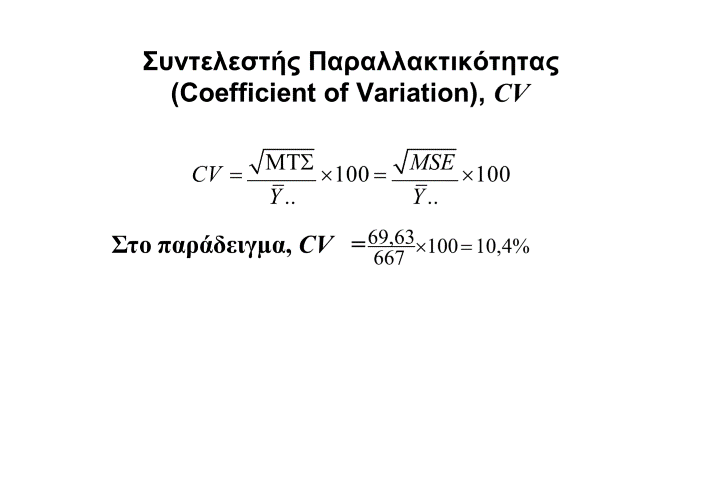 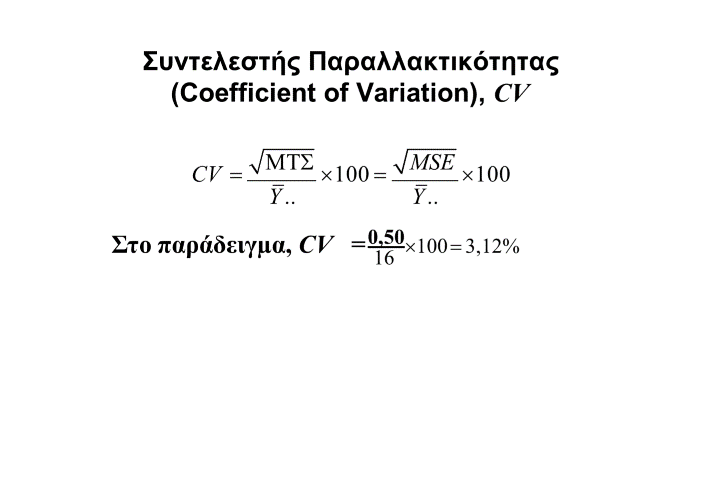 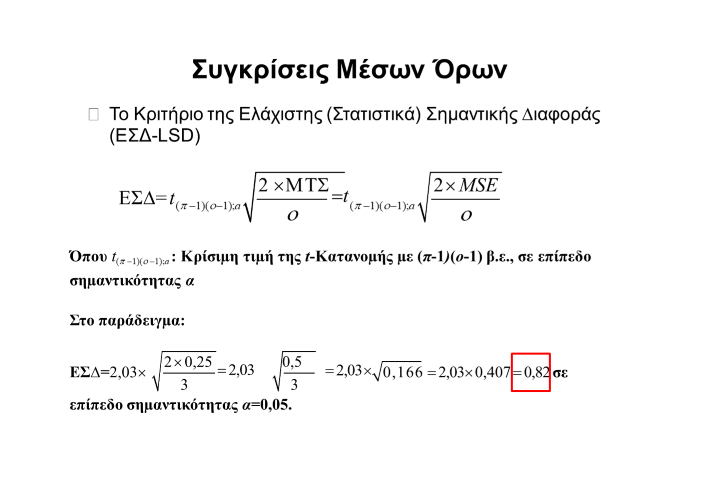 Γ. Βασιζόμενοι στα αποτελέσματα ανάλυσης με το τυχαιοποιημένο πειραματικό σχέδιο, δες 2. Out put Τυχαιοποιημένο Σχέδιο, υπολογίσετε τα CV% και κάνετε σύγκριση με τα CV% των Τυχαιοποιημένων Ομάδων και παρουσιάστε τα αποτελέσματα όπως παρακάτω υπήρξε μείωση του πειραματικού σφάλματος, με την ομαδοποίηση;   Πίνακας 1. Ανάλυση Παραλλακτηκότητας πειραματικού σχεδίου τυχαιοποιημένων πλήρων ομάδων, 18 ποικιλιών σιταριού.Πίνακας 1. Ανάλυση Παραλλακτηκότητας πειραματικού σχεδίου τυχαιοποιημένων πλήρων ομάδων, 18 ποικιλιών σιταριού.Πίνακας 1. Ανάλυση Παραλλακτηκότητας πειραματικού σχεδίου τυχαιοποιημένων πλήρων ομάδων, 18 ποικιλιών σιταριού.Πίνακας 1. Ανάλυση Παραλλακτηκότητας πειραματικού σχεδίου τυχαιοποιημένων πλήρων ομάδων, 18 ποικιλιών σιταριού.Πηγές παραλλα. Β.Ε Αθροίσματα Τετραγώνων Αθροίσματα Τετραγώνων Κιλά /στρ.ΠρωτεΐνηΠοικιλίες 17130906ΜΣ14,21*Επανα.2101404*1,05ΜΣΣφάλμα 341648538,60Σύνολο 40216413,86ΜΣ Μη Σημαντική* Πιθανότητα ≤0,05ΜΣ Μη Σημαντική* Πιθανότητα ≤0,05ΜΣ Μη Σημαντική* Πιθανότητα ≤0,05ΜΣ Μη Σημαντική* Πιθανότητα ≤0,05Πίνακας 2. Μέσοι όροι 18 ποικιλιών σιταριού με το πειραματικού σχεδίου τυχαιοποιημένων πλήρων ομάδων.Πίνακας 2. Μέσοι όροι 18 ποικιλιών σιταριού με το πειραματικού σχεδίου τυχαιοποιημένων πλήρων ομάδων.Πίνακας 2. Μέσοι όροι 18 ποικιλιών σιταριού με το πειραματικού σχεδίου τυχαιοποιημένων πλήρων ομάδων.Πίνακας 2. Μέσοι όροι 18 ποικιλιών σιταριού με το πειραματικού σχεδίου τυχαιοποιημένων πλήρων ομάδων.Ποικιλίες Κιλά /στρ.Πρωτεΐνη SS170816,3SS2 73616,3SS362415,3SS465015,9SS559116,7SS668815,9SS762216,6SS861715,4SS973516,1SS1071015,4SS1163016,6SS1271616,4SS1371015,3SS1469015,4SS15 72016,1SS1657216,1SS1762915,4SS18 65916,8ΕΣΔ0,05ΜΣ 0,82CV% 10.43,12Πίνακας 3. Σύγκριση Cv% (Coefficient of variation) δυο διαφορετικών πειραματικών σχεδίων που εφαρμόστηκαν σε 18 ποικιλίες σιταριού Πίνακας 3. Σύγκριση Cv% (Coefficient of variation) δυο διαφορετικών πειραματικών σχεδίων που εφαρμόστηκαν σε 18 ποικιλίες σιταριού Πίνακας 3. Σύγκριση Cv% (Coefficient of variation) δυο διαφορετικών πειραματικών σχεδίων που εφαρμόστηκαν σε 18 ποικιλίες σιταριού Χαρακτηριστικό CV% - Τυχαιοποιημένες Πλήρεις ΟμάδεςCV%  - Τυχαιοποιημένο ΣχέδιοΚιλά/στρέμμα 10.412.8Μέσος όρος ………………..…………………